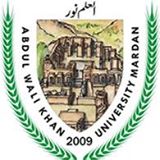 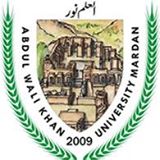 Graduate Study Committee (GSC) Meeting Minutes for Synopsis EvaluationIn the meeting the following synopses were presented, the decisions of title/supervisor/co-supervisor of the following scholars are mentioned in the following tables:PhD ScholarsMPhil-ScholarsMeeting Comments: ______________________________________________________________________________________________________________________________________________________________________________________________________________________________________________________________________________________________________Signatures of all members: Certificate from members:It is certified that the existing supervisory load of all the faculty members were presented by the chairperson, further it is certified that the available students mentioned above are equally distributed for supervision and co-supervision with respect to the existing load. (Also note: A supervisor can supervise upto 5 PhD scholars and 7 MPhil Scholar at maximum subject to the uniform distribution)Member-1 Name:	 ___________________________________	Signature: 	______Member-1 Name:	 ___________________________________	Signature: 	______Member-1 Name:	 ___________________________________	Signature: 	______Member-1 Name:	 ___________________________________	Signature: 	______Member-1 Name:	 ___________________________________	Signature: 	______External-1 Name:	 ___________________________________	Signature: 	______External-1 Name:	 ___________________________________	Signature: 	______Chairperson Name:___________________________________	Signature: 	____________Recommended for ASRB.										Dean SignatureSNoName of Student/Reiteration Number/Title of researchSupervisor/Co-SupervisorFee Status/Current SemesterApproved (Yes/No)SNoName of Student/Reiteration No Title of researchSupervisor/Co-SupervisorFee Status/Current SemesterApproved (Yes/No)